Відділ освіти                                                                   Управління фінансів Попаснянської районної                                                Попаснянської районної державної адміністрації                                                 державної адміністрації                                                                                                                                             НАКАЗ    м. Попаснавід «_07__» ___08____ 2018 року                                                              № 76-А/126Про внесення змін до паспорту бюджетної програми на 2018 рік        Керуючись статтею 20 Бюджетного кодексу України, Правилами складання паспортів бюджетних програм місцевих бюджетів та звітів про їх виконання, затвердженими наказом Міністерства фінансів України від 26 серпня 2014 року № 836 (зі змінами), зареєстрованим у Міністерстві юстиції України 10 вересня 2014 року за        №1103/25880, розпорядженням  голови-райдержадміністрації - керівника районної військово-цивільної адміністрації від 06.08.2018 року №922 «Про внесення змін до розпорядження голови районної державної адміністрації - керівника районної цивільної адміністрації від 21.12.2017 року № 715 «Про районний бюджет на 2018 рік».НАКАЗУЄМО:            Внести зміни до паспорту бюджетної програми на 2018 рік, по відділу освіти Попаснянської районної державної адміністрації  за кодом програмної класифікації видатків та кредитування місцевих бюджетів 0611020 «Надання загальної середньої освіти загальноосвітніми начальними закладами (в т.ч. школою-дитячим садом, інтернатом при школі), спеціалізованими школами, ліцеями, гімназіями, колегіумами», та викласти його у редакції,що додається.Завідувач секутору кадрово-атестаційної                        Начальник управління фінансів      роботи відділу освітиПопаснянської РДА                                                                                     __________Г.І.Соколова                                                      __________Г.В.Карачевцева                                                  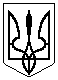 